EA National Discipline Committee Athlete’s Representative The EA Athlete’s Representative is responsible for providing a voice for all Australian competitors for their respective discipline for which they are elected (Dressage, Driving, Jumping, Eventing, Vaulting, Endurance, or Showhorse) from grassroots through to International FEI level to the National Discipline Committee and ensure that competitors have a greater say in decision making for their sport.  The Athlete’s Representative provides advice to and from competitors to the Committee by preparing a report for each Discipline Committee meeting on key issues for the respective discipline and coordinating consultations and providing feedback to athletes on behalf of the EA applicable discipline Committee.  The Athlete’s Representative works closely with the other members of the EA Discipline Committee, officials and staff of EA in a professional manner to contribute to the achievements of the EA Discipline Committee objectives. Functions of the Committee The EA Discipline Committee operates under the following terms including requirements of Committees laid down in Clause 2 of the Committee By-Laws of Equestrian Australia. Composition The EA Discipline Committees are either skills or state based and consists of elected and appointed members plus the Athletes’ Representative. To be able to hold office they must be an EA Member of a category other than Junior and must not be employees of EA or one of its Branches. The Terms of Reference and Appointments and Procedures policy can be found on the EA website.  Committee members should have the following skills: A thorough knowledge of the Sport of the respective Discipline, including a working knowledge of the rules Administrative skills including the use of e-mail and word processing and spreadsheet applicationsAnalytical skills The ability to think strategically 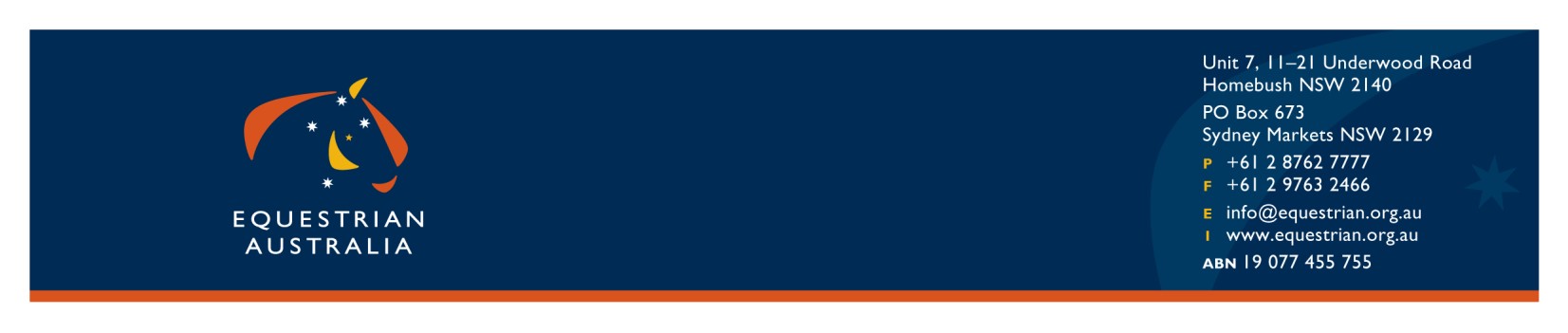 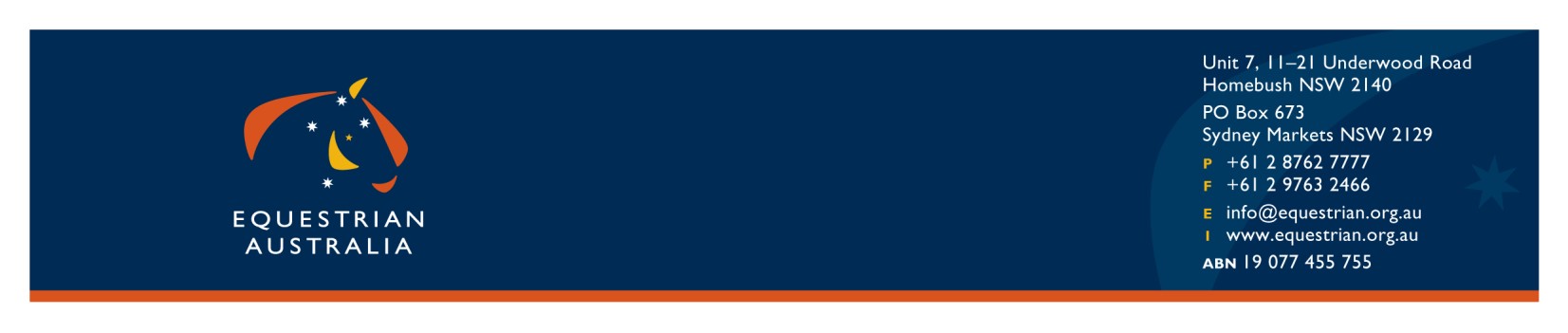 Proven ability to maintain confidentiality A thorough understanding of the roles and responsibilities of a National Discipline Committee and the EA BoardAbility to facilitate and promote high standards of sportsmanship and ethical performance when competing/participating at the national or international levelAbility to relate immediately to Athletes competing and participating at all levels of the sport and establish relationships to promote feedback to Equestrian Australia on matters concerning Athletes.Criteria The successful Athlete’s Representative will meet the following criteria: At least 18 years of age and must not have been sanctioned for any sporting code violations during their sport careerGood communication skills Professionalism when dealing with the committee and officials Abide by the EA code of conduct, by-laws, and policies Knowledge of rules Active respective discipline competitor at national or international level within the last 12 months Role/Responsibility Promote the perspective of the athlete in committee discussion and bring forward agenda items addressing issues impacting athletes Seek and communicate the views of athletes at all levels of the sportRepresent the committee and provide feedback to athletes regarding committee decisions Act in a professional and equitable way when dealing with committee members and the sport community Report to the committee on activities undertaken as the athlete’s representative Provide an initial contact point for athletes seeking information or raising issues with the committee Athlete Representatives from each NDC will hold a position on the EA Athlete Commission. The EA Athlete Commission provides a conduit from the athletes to the board. One member of the EA Athlete Commission will be appointed to the EA Board. Refer to the EA Athlete Commission Terms of Reference for further information. Conduct a minimum of one annual riders meeting. This should take place at the National Championships for the respective discipline but additional meetings can be arranged with permission of the OC at other major events.Elections The Athlete’s Representative will be elected by the respective EA discipline’s membership. The EA Discipline Committee will seek nominations for a representative and an online election process will follow to select the representative.  Should only one nomination be received, appointment will be by the EA Discipline Committee as per the National Discipline Committee Appointment and Procedures Policy. Meetings Attend all respective EA Discipline Committee and EA Athlete Commission meetings, either virtually or face-to-face as agreed by the EA Discipline Committee and EA Athlete Commission. 